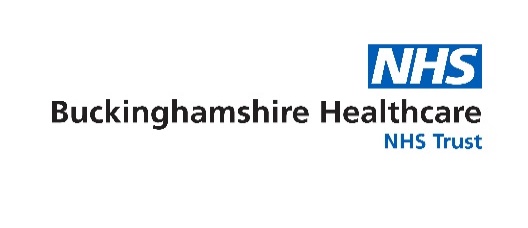 PODIATRY REFERRAL FORM           PODIATRY REFERRAL FORM           PODIATRY REFERRAL FORM           PODIATRY REFERRAL FORM           PODIATRY REFERRAL FORM           PODIATRY REFERRAL FORM           PODIATRY REFERRAL FORM           PODIATRY REFERRAL FORM           PODIATRY REFERRAL FORM           PODIATRY REFERRAL FORM           PODIATRY REFERRAL FORM           You must complete all sections on both sides in full so that we can identify your needs, if not the form will be returned to you. Please complete electronically where possible or use black ink.You must complete all sections on both sides in full so that we can identify your needs, if not the form will be returned to you. Please complete electronically where possible or use black ink.You must complete all sections on both sides in full so that we can identify your needs, if not the form will be returned to you. Please complete electronically where possible or use black ink.You must complete all sections on both sides in full so that we can identify your needs, if not the form will be returned to you. Please complete electronically where possible or use black ink.You must complete all sections on both sides in full so that we can identify your needs, if not the form will be returned to you. Please complete electronically where possible or use black ink.You must complete all sections on both sides in full so that we can identify your needs, if not the form will be returned to you. Please complete electronically where possible or use black ink.You must complete all sections on both sides in full so that we can identify your needs, if not the form will be returned to you. Please complete electronically where possible or use black ink.You must complete all sections on both sides in full so that we can identify your needs, if not the form will be returned to you. Please complete electronically where possible or use black ink.You must complete all sections on both sides in full so that we can identify your needs, if not the form will be returned to you. Please complete electronically where possible or use black ink.You must complete all sections on both sides in full so that we can identify your needs, if not the form will be returned to you. Please complete electronically where possible or use black ink.You must complete all sections on both sides in full so that we can identify your needs, if not the form will be returned to you. Please complete electronically where possible or use black ink.We do not treat verrucae (warts), fungal nails, normal nails or provide surgical shoes.We do not treat verrucae (warts), fungal nails, normal nails or provide surgical shoes.We do not treat verrucae (warts), fungal nails, normal nails or provide surgical shoes.We do not treat verrucae (warts), fungal nails, normal nails or provide surgical shoes.We do not treat verrucae (warts), fungal nails, normal nails or provide surgical shoes.We do not treat verrucae (warts), fungal nails, normal nails or provide surgical shoes.We do not treat verrucae (warts), fungal nails, normal nails or provide surgical shoes.We do not treat verrucae (warts), fungal nails, normal nails or provide surgical shoes.We do not treat verrucae (warts), fungal nails, normal nails or provide surgical shoes.We do not treat verrucae (warts), fungal nails, normal nails or provide surgical shoes.We do not treat verrucae (warts), fungal nails, normal nails or provide surgical shoes.On Receipt Of Your ApplicationAfter assessing details on your referral form you will either:Be offered an appointment with follow up treatment for your foot problem.Be offered an intensive course of treatment and discharged.Be discharged with foot health advice if your foot health needs are below NHS eligibility levels.
On Receipt Of Your ApplicationAfter assessing details on your referral form you will either:Be offered an appointment with follow up treatment for your foot problem.Be offered an intensive course of treatment and discharged.Be discharged with foot health advice if your foot health needs are below NHS eligibility levels.
On Receipt Of Your ApplicationAfter assessing details on your referral form you will either:Be offered an appointment with follow up treatment for your foot problem.Be offered an intensive course of treatment and discharged.Be discharged with foot health advice if your foot health needs are below NHS eligibility levels.
On Receipt Of Your ApplicationAfter assessing details on your referral form you will either:Be offered an appointment with follow up treatment for your foot problem.Be offered an intensive course of treatment and discharged.Be discharged with foot health advice if your foot health needs are below NHS eligibility levels.
On Receipt Of Your ApplicationAfter assessing details on your referral form you will either:Be offered an appointment with follow up treatment for your foot problem.Be offered an intensive course of treatment and discharged.Be discharged with foot health advice if your foot health needs are below NHS eligibility levels.
On Receipt Of Your ApplicationAfter assessing details on your referral form you will either:Be offered an appointment with follow up treatment for your foot problem.Be offered an intensive course of treatment and discharged.Be discharged with foot health advice if your foot health needs are below NHS eligibility levels.
On Receipt Of Your ApplicationAfter assessing details on your referral form you will either:Be offered an appointment with follow up treatment for your foot problem.Be offered an intensive course of treatment and discharged.Be discharged with foot health advice if your foot health needs are below NHS eligibility levels.
On Receipt Of Your ApplicationAfter assessing details on your referral form you will either:Be offered an appointment with follow up treatment for your foot problem.Be offered an intensive course of treatment and discharged.Be discharged with foot health advice if your foot health needs are below NHS eligibility levels.
On Receipt Of Your ApplicationAfter assessing details on your referral form you will either:Be offered an appointment with follow up treatment for your foot problem.Be offered an intensive course of treatment and discharged.Be discharged with foot health advice if your foot health needs are below NHS eligibility levels.
On Receipt Of Your ApplicationAfter assessing details on your referral form you will either:Be offered an appointment with follow up treatment for your foot problem.Be offered an intensive course of treatment and discharged.Be discharged with foot health advice if your foot health needs are below NHS eligibility levels.
On Receipt Of Your ApplicationAfter assessing details on your referral form you will either:Be offered an appointment with follow up treatment for your foot problem.Be offered an intensive course of treatment and discharged.Be discharged with foot health advice if your foot health needs are below NHS eligibility levels.
Details of private, registered podiatrists can be obtained from The Health & Care Professionals Council (www.hcpc-uk.co.uk or Royal College Of Podiatry (www.rcpod.org.uk/find-a-podiatrist). Details of private, registered podiatrists can be obtained from The Health & Care Professionals Council (www.hcpc-uk.co.uk or Royal College Of Podiatry (www.rcpod.org.uk/find-a-podiatrist). Details of private, registered podiatrists can be obtained from The Health & Care Professionals Council (www.hcpc-uk.co.uk or Royal College Of Podiatry (www.rcpod.org.uk/find-a-podiatrist). Details of private, registered podiatrists can be obtained from The Health & Care Professionals Council (www.hcpc-uk.co.uk or Royal College Of Podiatry (www.rcpod.org.uk/find-a-podiatrist). Details of private, registered podiatrists can be obtained from The Health & Care Professionals Council (www.hcpc-uk.co.uk or Royal College Of Podiatry (www.rcpod.org.uk/find-a-podiatrist). Details of private, registered podiatrists can be obtained from The Health & Care Professionals Council (www.hcpc-uk.co.uk or Royal College Of Podiatry (www.rcpod.org.uk/find-a-podiatrist). Details of private, registered podiatrists can be obtained from The Health & Care Professionals Council (www.hcpc-uk.co.uk or Royal College Of Podiatry (www.rcpod.org.uk/find-a-podiatrist). Details of private, registered podiatrists can be obtained from The Health & Care Professionals Council (www.hcpc-uk.co.uk or Royal College Of Podiatry (www.rcpod.org.uk/find-a-podiatrist). Details of private, registered podiatrists can be obtained from The Health & Care Professionals Council (www.hcpc-uk.co.uk or Royal College Of Podiatry (www.rcpod.org.uk/find-a-podiatrist). Details of private, registered podiatrists can be obtained from The Health & Care Professionals Council (www.hcpc-uk.co.uk or Royal College Of Podiatry (www.rcpod.org.uk/find-a-podiatrist). Details of private, registered podiatrists can be obtained from The Health & Care Professionals Council (www.hcpc-uk.co.uk or Royal College Of Podiatry (www.rcpod.org.uk/find-a-podiatrist). Patient InformationPatient InformationPatient InformationPatient InformationPatient InformationGP InformationGP InformationGP InformationGP InformationGP InformationGP InformationNHS Number:NHS Number:NHS Number:NHS Number:NHS Number:GP Name:GP Name:GP Name:GP Name:GP Name:GP Name:Title: Mr/Mrs/Ms/Miss/Other:Title: Mr/Mrs/Ms/Miss/Other:Title: Mr/Mrs/Ms/Miss/Other:Title: Mr/Mrs/Ms/Miss/Other:Title: Mr/Mrs/Ms/Miss/Other:Practice:Practice:Practice:Practice:Practice:Practice:First Name(s):First Name(s):First Name(s):First Name(s):First Name(s):Address:Address:Address:Address:Address:Address:Surname:Surname:Surname:Surname:Surname:Address:Address:Address:Address:Address:Address:Gender:Gender:Gender:Gender:Gender:Address:Address:Address:Address:Address:Address:Date of Birth:Date of Birth:Date of Birth:Date of Birth:Date of Birth:Address:Address:Address:Address:Address:Address:Address:Address:Address:Address:Address:Phone Number:Phone Number:Phone Number:Phone Number:Phone Number:Phone Number:Address:Address:Address:Address:Address:Email Address:Email Address:Email Address:Email Address:Email Address:Email Address:Postcode:Postcode:Postcode:Postcode:Postcode:Referrer Information please leave blank if self-referralReferrer Information please leave blank if self-referralReferrer Information please leave blank if self-referralReferrer Information please leave blank if self-referralReferrer Information please leave blank if self-referralReferrer Information please leave blank if self-referralPrimary Phone Number:Primary Phone Number:Primary Phone Number:Primary Phone Number:Primary Phone Number:Name:Name:Name:Name:Name:Name:Alternative Phone Number:Alternative Phone Number:Alternative Phone Number:Alternative Phone Number:Alternative Phone Number:Job Title:Job Title:Job Title:Job Title:Job Title:Job Title:Email Address:
Email Address:
Email Address:
Email Address:
Email Address:
Address:Address:Address:Address:Address:Address:Next of KinNext of KinNext of KinNext of KinNext of KinAddress:Address:Address:Address:Address:Address:Name:Name:Name:Name:Name:Address:Address:Address:Address:Address:Address:Telephone Number:Telephone Number:Telephone Number:Telephone Number:Telephone Number:Phone Number:Phone Number:Phone Number:Phone Number:Phone Number:Phone Number:Relationship:Relationship:Relationship:Relationship:Relationship:Email Address:Email Address:Email Address:Email Address:Email Address:Email Address:NB: For children under 16 years of age a parent/guardian must attend each appointment.NB: For children under 16 years of age a parent/guardian must attend each appointment.NB: For children under 16 years of age a parent/guardian must attend each appointment.NB: For children under 16 years of age a parent/guardian must attend each appointment.NB: For children under 16 years of age a parent/guardian must attend each appointment.NB: For children under 16 years of age a parent/guardian must attend each appointment.NB: For children under 16 years of age a parent/guardian must attend each appointment.NB: For children under 16 years of age a parent/guardian must attend each appointment.NB: For children under 16 years of age a parent/guardian must attend each appointment.NB: For children under 16 years of age a parent/guardian must attend each appointment.NB: For children under 16 years of age a parent/guardian must attend each appointment.Ethnic Origin - Please put an X in one box only, next to the category below which applies to you Ethnic Origin - Please put an X in one box only, next to the category below which applies to you Ethnic Origin - Please put an X in one box only, next to the category below which applies to you Ethnic Origin - Please put an X in one box only, next to the category below which applies to you Ethnic Origin - Please put an X in one box only, next to the category below which applies to you Ethnic Origin - Please put an X in one box only, next to the category below which applies to you Ethnic Origin - Please put an X in one box only, next to the category below which applies to you Ethnic Origin - Please put an X in one box only, next to the category below which applies to you Ethnic Origin - Please put an X in one box only, next to the category below which applies to you Ethnic Origin - Please put an X in one box only, next to the category below which applies to you Ethnic Origin - Please put an X in one box only, next to the category below which applies to you BritishWhite/Black CaribbeanIndianIndianCaribbeanChineseIrishWhite/Black AfricanPakistaniPakistaniAfricanAny Other Ethnic GroupAny Other White BackgroundWhite/AsianBangladeshiBangladeshiAny Other Black BackgroundDecline to StateAny Other Mixed BackgroundAny Other Asian BackgroundAny Other Asian Background
Continued Overleaf:
Continued Overleaf:
Continued Overleaf:
Continued Overleaf:Presenting Foot Complaint / Original Reason For Referral –Please give as much information as possible, including location of pain, pain levels and any known history of the problem. Where possible please attach photographs of the problem area.Presenting Foot Complaint / Original Reason For Referral –Please give as much information as possible, including location of pain, pain levels and any known history of the problem. Where possible please attach photographs of the problem area.Presenting Foot Complaint / Original Reason For Referral –Please give as much information as possible, including location of pain, pain levels and any known history of the problem. Where possible please attach photographs of the problem area.Presenting Foot Complaint / Original Reason For Referral –Please give as much information as possible, including location of pain, pain levels and any known history of the problem. Where possible please attach photographs of the problem area.Presenting Foot Complaint / Original Reason For Referral –Please give as much information as possible, including location of pain, pain levels and any known history of the problem. Where possible please attach photographs of the problem area.Presenting Foot Complaint / Original Reason For Referral –Please give as much information as possible, including location of pain, pain levels and any known history of the problem. Where possible please attach photographs of the problem area.Presenting Foot Complaint / Original Reason For Referral –Please give as much information as possible, including location of pain, pain levels and any known history of the problem. Where possible please attach photographs of the problem area.Presenting Foot Complaint / Original Reason For Referral –Please give as much information as possible, including location of pain, pain levels and any known history of the problem. Where possible please attach photographs of the problem area.Presenting Foot Complaint / Original Reason For Referral –Please give as much information as possible, including location of pain, pain levels and any known history of the problem. Where possible please attach photographs of the problem area.Presenting Foot Complaint / Original Reason For Referral –Please give as much information as possible, including location of pain, pain levels and any known history of the problem. Where possible please attach photographs of the problem area.Presenting Foot Complaint / Original Reason For Referral –Please give as much information as possible, including location of pain, pain levels and any known history of the problem. Where possible please attach photographs of the problem area.This section is essential, if not completed the form will be returned to youThis section is essential, if not completed the form will be returned to youThis section is essential, if not completed the form will be returned to youThis section is essential, if not completed the form will be returned to youThis section is essential, if not completed the form will be returned to youThis section is essential, if not completed the form will be returned to youThis section is essential, if not completed the form will be returned to youThis section is essential, if not completed the form will be returned to youThis section is essential, if not completed the form will be returned to youThis section is essential, if not completed the form will be returned to youThis section is essential, if not completed the form will be returned to youPlease put an X in YES or NO - Please add more details in the right-hand side spacePlease put an X in YES or NO - Please add more details in the right-hand side spacePlease put an X in YES or NO - Please add more details in the right-hand side spacePlease put an X in YES or NO - Please add more details in the right-hand side spacePlease put an X in YES or NO - Please add more details in the right-hand side spacePlease put an X in YES or NO - Please add more details in the right-hand side spacePlease put an X in YES or NO - Please add more details in the right-hand side spacePlease put an X in YES or NO - Please add more details in the right-hand side spacePlease put an X in YES or NO - Please add more details in the right-hand side spacePlease put an X in YES or NO - Please add more details in the right-hand side spacePlease put an X in YES or NO - Please add more details in the right-hand side spaceFoot Ulcer or Foot WoundFoot Ulcer or Foot WoundFoot Ulcer or Foot WoundFoot Ulcer or Foot WoundFoot Ulcer or Foot WoundYESNOSite & details & details of  previous foot ulcerationsWeeping / discharging wound? Infection / gangrene?Weeping / discharging wound? Infection / gangrene?Weeping / discharging wound? Infection / gangrene?Weeping / discharging wound? Infection / gangrene?Weeping / discharging wound? Infection / gangrene?YESNOSite & details:Antibiotics for foot related problem?Antibiotics for foot related problem?Antibiotics for foot related problem?Antibiotics for foot related problem?Antibiotics for foot related problem?YESNOName of antibiotics:Any red, hot &/or swollen joints or soft tissue areas?Any red, hot &/or swollen joints or soft tissue areas?Any red, hot &/or swollen joints or soft tissue areas?Any red, hot &/or swollen joints or soft tissue areas?Any red, hot &/or swollen joints or soft tissue areas?YESNOSite & details:MEDICAL HISTORY - Please put an X in the following boxes that apply to youMEDICAL HISTORY - Please put an X in the following boxes that apply to youMEDICAL HISTORY - Please put an X in the following boxes that apply to youMEDICAL HISTORY - Please put an X in the following boxes that apply to youMEDICAL HISTORY - Please put an X in the following boxes that apply to youMEDICAL HISTORY - Please put an X in the following boxes that apply to youMEDICAL HISTORY - Please put an X in the following boxes that apply to youMEDICAL HISTORY - Please put an X in the following boxes that apply to youMEDICAL HISTORY - Please put an X in the following boxes that apply to youMEDICAL HISTORY - Please put an X in the following boxes that apply to youMEDICAL HISTORY - Please put an X in the following boxes that apply to youDiabetes?Type1Type 2Type 2NOComments:(including latest HbA1c)Diabetic Foot Risk-Rating, if known:LowModerateModerateHighActivePlease put an X in YES or NO - Please add more details in the right-hand side spacePlease put an X in YES or NO - Please add more details in the right-hand side spacePlease put an X in YES or NO - Please add more details in the right-hand side spacePlease put an X in YES or NO - Please add more details in the right-hand side spacePlease put an X in YES or NO - Please add more details in the right-hand side spacePlease put an X in YES or NO - Please add more details in the right-hand side spacePlease put an X in YES or NO - Please add more details in the right-hand side spacePlease put an X in YES or NO - Please add more details in the right-hand side spacePlease put an X in YES or NO - Please add more details in the right-hand side spacePlease put an X in YES or NO - Please add more details in the right-hand side spacePlease put an X in YES or NO - Please add more details in the right-hand side spaceRheumatoid Conditions?YESNONONODetailsCirculatory Problems?Please state information regarding pedal pulses, Doppler readings or any previous vascular surgeryYESNONONODetailsDementia?YESNONONODetailsBedbound?YESNONONODetailsClinical Frailty Score?If known
DetailsAny other illnesses or allergies? (Please give details or attach a medial summary)Any other illnesses or allergies? (Please give details or attach a medial summary)Any other illnesses or allergies? (Please give details or attach a medial summary)Any other illnesses or allergies? (Please give details or attach a medial summary)Any other illnesses or allergies? (Please give details or attach a medial summary)Any other illnesses or allergies? (Please give details or attach a medial summary)Medications?(Please list any medicines you are currently taking-attach additional information where necessary)Medications?(Please list any medicines you are currently taking-attach additional information where necessary)Medications?(Please list any medicines you are currently taking-attach additional information where necessary)Medications?(Please list any medicines you are currently taking-attach additional information where necessary)Medications?(Please list any medicines you are currently taking-attach additional information where necessary)Medications?(Please list any medicines you are currently taking-attach additional information where necessary)Date of Referral: ____________________Date of Referral: ____________________Date of Referral: ____________________Date of Referral: ____________________Date of Referral: ____________________Date of Referral: ____________________Please return the form to:
buc-tr.podiatry@nhs.net      Podiatry Office, Brookside Centre, Station Way East, Aylesbury, Bucks, HP20 2SR                                       Tel:  01296 831110                                 Revised October 2021                               Please return the form to:
buc-tr.podiatry@nhs.net      Podiatry Office, Brookside Centre, Station Way East, Aylesbury, Bucks, HP20 2SR                                       Tel:  01296 831110                                 Revised October 2021                               Please return the form to:
buc-tr.podiatry@nhs.net      Podiatry Office, Brookside Centre, Station Way East, Aylesbury, Bucks, HP20 2SR                                       Tel:  01296 831110                                 Revised October 2021                               Please return the form to:
buc-tr.podiatry@nhs.net      Podiatry Office, Brookside Centre, Station Way East, Aylesbury, Bucks, HP20 2SR                                       Tel:  01296 831110                                 Revised October 2021                               Please return the form to:
buc-tr.podiatry@nhs.net      Podiatry Office, Brookside Centre, Station Way East, Aylesbury, Bucks, HP20 2SR                                       Tel:  01296 831110                                 Revised October 2021                               